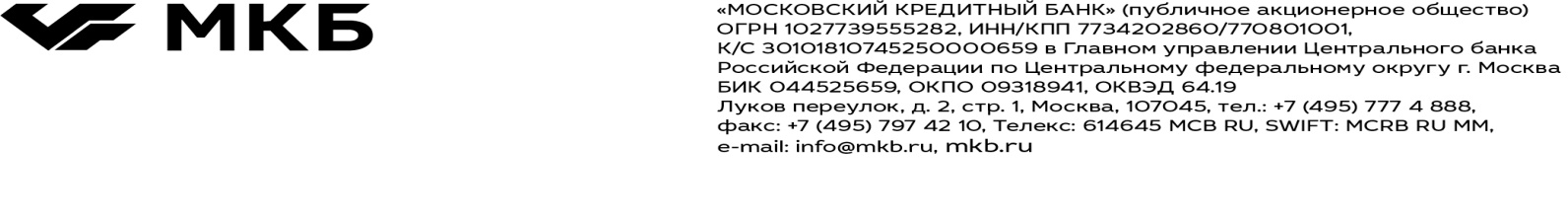 Тарифы ПАО «МОСКОВСКИЙ КРЕДИТНЫЙ БАНК» на переводы1 в адрес торгово-сервисных предприятий2, осуществляемые в рамках дистанционного банковского обслуживания, платежных терминалах, банкоматах Банка и на web-сайтах поставщиков услуг в сети Интернет (в рамках интернет-эквайринга) в российских рублях(Действуют с 21.12.2022)1Переводы в адрес торгово-сервисных предприятий осуществляются на основании Договоров, заключенных Банком с получателем, либо на основании Договоров, заключенных Банком с операторами по переводу денежных средств (посредниками при совершении перевода)2Перечень торгово-сервисных предприятий, осуществление переводов в оплату услуг которых возможно с использованием платежных терминалов и банкоматов, посредством систем интернет-банкинга «МКБ Онлайн» и мобильного банкинга «МКБ Мобайл», доступен в интерфейсе соответствующих устройств и систем Банка.3 Система интернет-банкинга «МКБ Онлайн», система мобильного банкинга «МКБ Мобайл», система дистанционного банковского обслуживания физических лиц «Интернет-банк» Faktura.ru4 По решению Банка за оказание услуги через платежные терминалы может быть установлена комиссия, размер и минимальная сумма которой варьируется в зависимости от местоположения терминала и вида оплачиваемой услуги торгово-сервисного предприятия:- Размер комиссии, взимаемой сверх суммы перевода, не установлен;- Размер комиссии, взимаемой сверх суммы перевода – 2,99%, возможно взимание комиссии в фиксированном размере до 200 руб.;- Размер комиссии, взимаемой сверх суммы перевода – 4,99%, возможно взимание комиссии в фиксированном размере до 200 руб.;- Размер комиссии, взимаемой сверх суммы перевода – 5,99%, возможно взимание комиссии в фиксированном размере до 200 руб.;- Размер комиссии, взимаемой сверх суммы перевода – 6,99%, возможно взимание комиссии в фиксированном размере до 200 руб.;- Размер комиссии, взимаемой сверх суммы перевода – 7,99%, возможно взимание комиссии в фиксированном размере до 200 руб.;- Размер комиссии, взимаемой сверх суммы перевода – 8,99%, возможно взимание комиссии в фиксированном размере до 200 руб.;Информация о размере и сумме комиссии доступна для ознакомления на экране платежного терминала Банка на этапе, предшествующем предоставлению денежных средств.5По решению Банка за оказание услуги по переводу денежных средств с использованием реквизитов карт банков-эмитентов в рамках интернет-эквайринга может быть установлена комиссия, размер и минимальная сумма которой может варьироваться в зависимости от вида оплачиваемой услуги торгово-сервисного предприятия. Информация о размере и сумме комиссии доступна для ознакомления в публичной оферте, размещенной на web-сайте торгово-сервисного предприятия, а также на платежной странице.6 Информация о размере и сумме комиссии доступна для ознакомления на экране платежного терминала, банкомата Банка на этапе, предшествующем предоставлению денежных средств.7 При осуществлении переводов с использованием сервиса «Пополнение карты – MasterCard/VISA», отдельно размещенного на экране платежного терминала, банкомата Банка.8Комиссия может варьироваться в зависимости от конкретного поставщика услуги и от Пакета Услуг. Информация о размере и сумме комиссии доступна для ознакомления на экране приложения на этапе подтверждения оплаты.9Под интерфейсом Партнеров стоит понимать использование сервисов по оплате услуг на базе карточных продуктов, выпущенных во фронт-системах Партнера, представленных в виде мобильного приложения, телеграм-бота и иных интерфейсов№ п/пПеречень услуг/операцийВ рамках систем дистанционного банковского обслуживания3В платежных терминалах БанкаВ банкоматах БанкаНа web-сайтах поставщиков услуг в сети Интернет (в рамках интернет-эквайринга)В интерфейсах Партнеров91Услуги связи:Услуги связи:Услуги связи:Услуги связи:Услуги связи:Услуги связи:1.1В адрес поставщиков услуг, заключивших с Банком договор об оказании услуг, связанных с переводом денежных средств, на условиях взимания вознаграждения Банка с получателя перевода Без комиссииБез комиссииУслуга не предоставляетсяУслуга не предоставляетсяБез комиссии1.2МТС Без комиссиидо 8,99% 4до 8,99% 4Без комиссии Без комиссии1.3Билайн; Без комиссиидо 8,99% 4до 8,99% 4Услуга не предоставляетсяБез комиссии1.4МегафонБез комиссиидо 8,99% 4до 8,99% 4Услуга не предоставляетсяБез комиссии1.5Прочие поставщики услуг связидо 3,5%, минимум 50 руб.8до 8,99% 4до 8,99% 4Услуга не предоставляетсядо 3,5%, минимум 50 руб.82Интернет и ТВ услуги:Интернет и ТВ услуги:Интернет и ТВ услуги:Интернет и ТВ услуги:Интернет и ТВ услуги:Интернет и ТВ услуги:2.1В адрес поставщиков услуг, заключивших с Банком договор об оказании услуг, связанных с переводом денежных средств, на условиях взимания вознаграждения Банка с получателя переводаБез комиссииБез комиссииУслуга не предоставляетсяУслуга не предоставляетсяБез комиссии2.2НТВ Плюс; Onlime Без комиссиидо 8,99%4до 8,99% 4Услуга не предоставляетсяБез комиссии2.3Прочие поставщики Интернет и ТВ услугдо 3%, минимум 50 руб.8до 8,99% 4до 8,99% 4Услуга не предоставляетсядо 3%, минимум 50 руб.113Коммунальные платежи:Коммунальные платежи:Коммунальные платежи:Коммунальные платежи:Коммунальные платежи:Коммунальные платежи:3.1В адрес поставщиков услуг, заключивших с Банком договор об оказании услуг, связанных с переводом денежных средств, на условиях взимания вознаграждения Банка с получателя переводаБез комиссииБез комиссииУслуга не предоставляетсяУслуга не предоставляетсяБез комиссии3.2Прочие коммунальные платежи до 4%, минимум 100 руб.8до 8,99% 4Услуга не предоставляетсядо 1,5% 5до 4%, минимум 100 руб.84Благотворительность:Благотворительность:Благотворительность:Благотворительность:Благотворительность:Благотворительность:4.1В пользу благотворительных фондов, заключивших с Банком договор об оказании услуг, связанных с переводом денежных средств в оплату благотворительных взносовБез комиссииБез комиссииУслуга не предоставляетсяБез комиссииБез комиссии5Прочие услуги:Прочие услуги:Прочие услуги:Прочие услуги:Прочие услуги:Прочие услуги:5.1В адрес поставщиков услуг, заключивших с Банком договор об оказании услуг, связанных с переводом денежных средств, на условиях взимания вознаграждения Банка с получателя переводаБез комиссииБез комиссииУслуга не предоставляетсяУслуга не предоставляетсяБез комиссии5.2Комиссия за автоматизированное заполнение реквизитов бланков платежных документов  при перечислении государственных пошлин (УФМС, ФНС, Росреестр, ЗАГС, ГИБДД), облагаемая НДС 5Услуга не предоставляется30 руб. Услуга не предоставляетсяУслуга не предоставляетсяУслуга не предоставляется5.3Прочие поставщикидо 4%, минимум 100 руб.8до 8,99% 4до 8,99% 4Услуга не предоставляетсядо 4%, минимум 100руб.86Пополнение карт, эмитированных сторонними банками в рамках платежной системы «МИР»Пополнение карт, эмитированных сторонними банками в рамках платежной системы «МИР»Пополнение карт, эмитированных сторонними банками в рамках платежной системы «МИР»Пополнение карт, эмитированных сторонними банками в рамках платежной системы «МИР»Пополнение карт, эмитированных сторонними банками в рамках платежной системы «МИР»Пополнение карт, эмитированных сторонними банками в рамках платежной системы «МИР»6.1Пополнение карт, эмитированных сторонними банками в рамках  платежной системы «МИР»до 4%, минимум 100 руб. 8Без комиссииБез комиссииУслуга не предоставляетсядо 4%, минимум 100 руб. 87Пополнение карт, эмитированных сторонними банками в рамках платежных систем MasterCard Worldwide и Visa International Service AssociationПополнение карт, эмитированных сторонними банками в рамках платежных систем MasterCard Worldwide и Visa International Service AssociationПополнение карт, эмитированных сторонними банками в рамках платежных систем MasterCard Worldwide и Visa International Service AssociationПополнение карт, эмитированных сторонними банками в рамках платежных систем MasterCard Worldwide и Visa International Service AssociationПополнение карт, эмитированных сторонними банками в рамках платежных систем MasterCard Worldwide и Visa International Service AssociationПополнение карт, эмитированных сторонними банками в рамках платежных систем MasterCard Worldwide и Visa International Service Association7.1АО «Альфа-Банк»до 4%, минимум 100 руб. 8Без комиссииБез комиссииУслуга не предоставляетсядо 4%, минимум 100 руб. 87.2АО «Райффайзенбанк» до 4%, минимум 100 руб. 8Без комиссииБез комиссииУслуга не предоставляетсядо 4%, минимум 100 руб. 87.3АО «Тинькофф Банк»до 4%, минимум 100 руб. 8Без комиссииБез комиссииУслуга не предоставляетсядо 4%, минимум 100 руб. 87.4ООО  «Эс-Би-Ай Банк»до 4%, минимум 100 руб. 8Без комиссииУслуга не предоставляетсяУслуга не предоставляетсядо 4%, минимум 100 руб. 87.5ПАО «Совкомбанк»до 4%, минимум 100 руб. 8Без комиссииБез комиссииУслуга не предоставляетсядо 4%, минимум 100 руб. 87.6АО ЮниКредит Банкдо 4%, минимум 100 руб. 8До 1%6До 1%6Услуга не предоставляетсядо 4%, минимум 100 руб. 87.7КБ «Ренессанс Кредит» (ООО) до 4%, минимум 100 руб. 81%1%Услуга не предоставляетсядо 4%, минимум 100 руб. 87.8АО «Банк Русский Стандарт» до 4%, минимум 100 руб. 81%, минимум 30 руб.Услуга не предоставляетсяУслуга не предоставляетсядо 4%, минимум 100 руб. 87.9ПАО «Банк ЗЕНИТдо 4%, минимум 100 руб. 81%, минимум 50 руб. 1%, минимум 50 руб.Услуга не предоставляетсядо 4%, минимум 100 руб. 87.10АО «Народный доверительный банк» до 4%, минимум 100 руб. 8Без комиссииБез комиссииУслуга не предоставляетсядо 4%, минимум 100 руб. 87.11ПАО «МТС-Банк» До 2,99% минимум 100 руб. До 2,99% минимум 100 руб.Услуга не предоставляется7.12ИБ «Веста» (ООО) Без комиссииБез комиссииУслуга не предоставляется7.13ООО «Автоторгбанк»Без комиссииБез комиссииУслуга не предоставляется7.14АКБ «ФОРА-БАНК» (АО) Без комиссииБез комиссииУслуга не предоставляется7.15КБ «Столичный кредит» Без комиссииБез комиссииУслуга не предоставляется7.16ПАО « Акционерный коммерческий банк содействия коммерции и бизнесу» Без комиссииБез комиссииУслуга не предоставляется7.17АО «Джей энд Ти Банк» Без комиссииБез комиссииУслуга не предоставляется7.18ПАО АКБ «Металлинвестбанк»   Без комиссииБез комиссии Услуга не предоставляется7.19ООО КБ "РостФинанс"  Без комиссииБез комиссии Услуга не предоставляется7.20Пополнение карт, эмитированных сторонними банками (за исключением пп. 7.1-7.19)7 до 2,99%, минимум 50 руб. 6до 2,99%, минимум 50 руб. 6Услуга не предоставляется8Погашение кредитов сторонних банков Погашение кредитов сторонних банков Погашение кредитов сторонних банков Погашение кредитов сторонних банков Погашение кредитов сторонних банков Погашение кредитов сторонних банков 8.1Погашение кредитов сторонних банковдо 4%, минимум 100 руб. 8До 2,99% минимум 150 руб.До 2,99% минимум 150 руб.Услуга не предоставляетсядо 4%, минимум 100 руб. 8